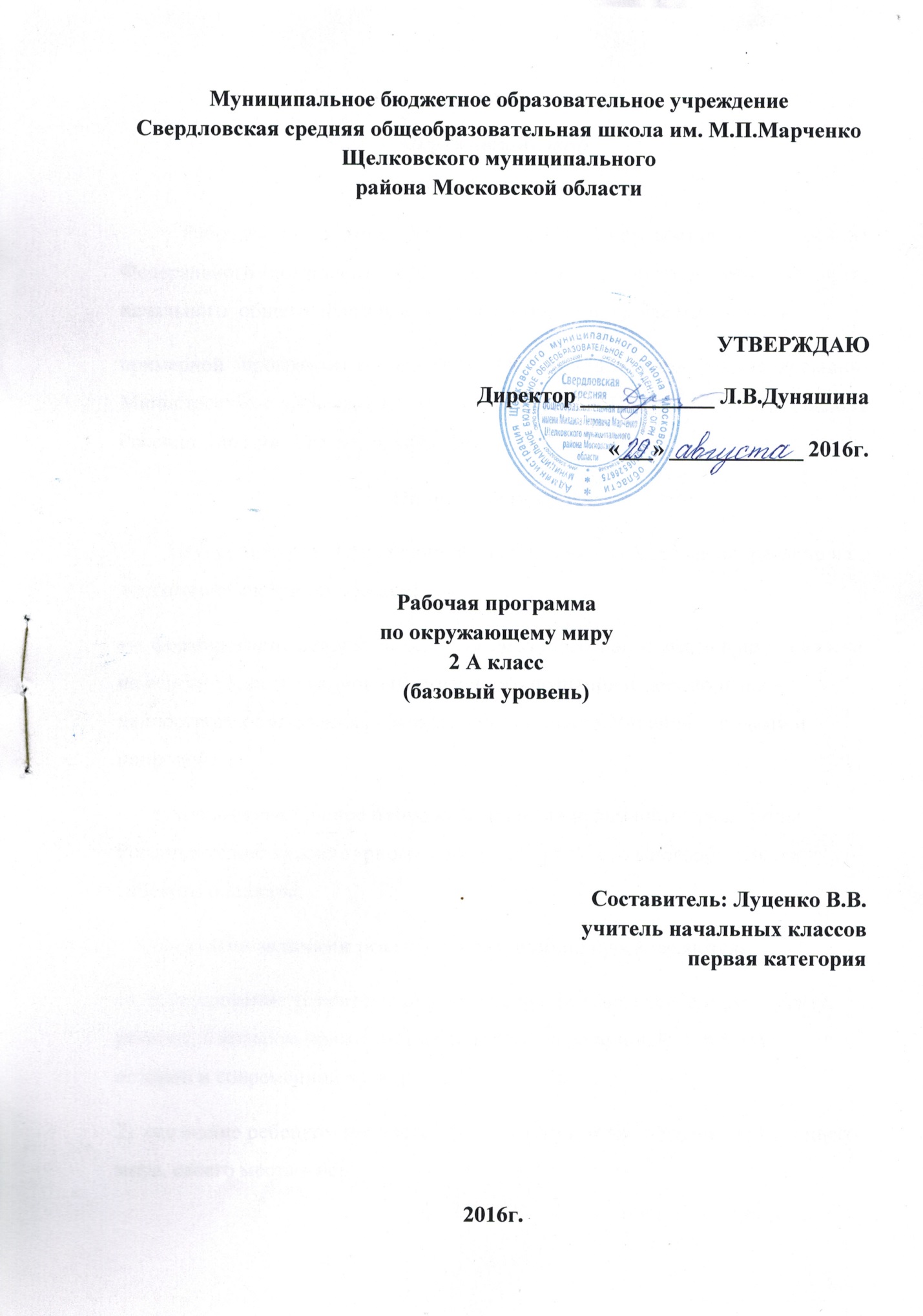 Муниципальное бюджетное общеобразовательное учреждениеСвердловская средняя общеобразовательная школа им. М.П.МарченкоЩёлковского муниципального районаМосковской областиУТВЕРЖДАЮ                                             Директор    ____________ Л.В.Дуняшина                                                                        «___»_______________2016г.Рабочая программапо окружающему миру2 Б класс( базовый уровень)	 	                                      Составитель: Луценко В. В.                          учитель начальных классов                       первая категория2016г.Пояснительная запискаОкружающий мир	 Рабочая  программа  по окружающему миру составлена на основе Федерального компонента Государственного образовательного стандарта, начального  общего образования, образовательной программы школы,примерной  программы по предмету «Окружающий мир», рекомендованной Министерством образования РФ, программы А.А.Плешакова (УМК «Школа России», Москва «Просвещение», 2015.Цели,  задачи курса         Изучение курса «Окружающий мир» в начальной школе направлено на достижение следующих целей:—  формирование целостной картины мира и осознание места в нём человека на основе единства рационально-научного познания и эмоционально-ценностного осмысления ребёнком личного опыта общения с людьми и природой;—  духовно-нравственное развитие и воспитание личности гражданина России в условиях культурного и конфессионального многообразия российского общества.    Основными задачами реализации содержания курса являются:1)  формирование уважительного отношения к семье, населённому пункту, региону, в котором проживают дети, к России, её природе и культуре, истории и современной жизни;2)  осознание ребенком ценности, целостности и многообразия окружающего мира, своего места в нём;3)  формирование модели безопасного поведения в условиях повседневной жизни и в различных опасных и чрезвычайных ситуациях;4)  формирование психологической культуры и компетенции для обеспечения эффективного и безопасного взаимодействия в социуме.    Специфика курса «Окружающий мир» состоит в том, что он, имея ярко выраженный интегративный характер, соединяет в равной мере природоведческие, обществоведческие, исторические знания и даёт обучающемуся материал естественных и социально-гуманитарных наук, необходимый для целостного и системного видения мира в его важнейших взаимосвязях.    Знакомство с началами естественных и социально-гуманитарных на; в их единстве и взаимосвязях даёт ученику ключ (метод) к осмыслению личного опыта, позволяя сделать явления окружающего мира понятными, знакомыми и предсказуемыми, найти своё место в ближайшем окружении, прогнозировать направление своих личных интересов в гармонии с интересами природы и общества, тем самым обеспечивая в дальнейшем как своё личное, так и социальное благополучие. Курс «Окружающий мир» представляет детям широкую панораму природных и общественных явлений как компонентов единого мира. В основной школе этот материал будет изучаться дифференцированно на уроках различных предметных областей: физики, химии, биологии, географии, обществознания, истории, литературы и других дисциплин. В рамках же данного предмета благодаря интеграции естественно-научных и социально-гуманитарных знаний могут быть успешно, в полном соответствии с возрастными особенностями младшего школьника решены задачи экологического образования и воспитания, формирования системы позитивных национальных ценностей, идеалов взаимного уважения, патриотизма, опирающегося на этнокультурное многообразие и общекультурное единство российского общества как важнейшее национальное достояние России. Таким образом, курс создаёт прочный фундамент для изучения значительной части предметов основной школы и для дальнейшего развития личности.    Используя для осмысления личного опыта ребёнка знания, накопленные естественными и социально-гуманитарными науками, курс вводит в процесс постижения мира ценностную шкалу, без которой невозможно формирование позитивных целевых установок подрастающего поколения. Курс «Окружающий мир» помогает ученику в формировании личностного восприятия, эмоционального, оценочного отношения к миру природы и культуры в их единстве, воспитывает нравственно и духовно зрелых, активных, компетентных граждан, способных оценивать своё место в окружающем мире и участвовать в созидательной деятельности на благо родной страны и планеты Земля.    Значение курса состоит также в том, что в ходе его изучения школьники овладевают основами практико-ориентированных знаний о человеке, природе и обществе, учатся осмысливать причинно-следственные связи в окружающем мире, в том числе на многообразном материале природы и культуры родного края. Курс обладает широкими возможностями для формирования у младших школьников фундамента экологической и культурологической грамотности и соответствующих компетентностей — умений проводить наблюдения в природе, ставить опыты, соблюдать правила поведения в мире природы и людей, правила здорового образа жизни. Это позволит учащимся освоить основы адекватного природо- и культуросообразного поведения в окружающей природной и социальной среде. Поэтому данный курс играет наряду с другими предметами начальной школы значительную роль в духовно-нравственном развитии и воспитании личности, формирует вектор культурно-ценностных ориентации младшего школьника в соответствии с отечественными традициями духовности и нравственности.    Существенная особенность курса состоит в том, что в нём заложена содержательная основа для широкой реализации межпредметных связей всех дисциплин начальной школы. Предмет «Окружающий мир» использует и тем самым подкрепляет умения, полученные на уроках чтения, русского языка и математики, музыки и изобразительного искусства, технологии и физической культуры, совместно с ними приучая детей к рационально-научному и эмоционально-ценностному постижению окружающего мира.Место  предмета в учебном плане            В учебном плане МБОУ Свердловской СОШ им. М.П.Марченко ЩМР МО на изучение учебного предмета «Окружающий мир» во 2 классе отводится 68 часов (2 часа в неделю; 34 учебные недели)Роль окружающего мира в достижении результатов освоения образовательной программы школы             Отбор содержания курса «Окружающий мир» осуществлен на основе следующих ведущих идей:1)   идея многообразия мира;2)  идея целостности мира;3)  идея уважения к миру.    Многообразие как форма существования мира ярко проявляет себя и в природной, и в социальной сфере. На основе интеграции естественнонаучных, географических, исторических сведений в курсе выстраивается яркая картина действительности, отражающая многообразие природы и культуры, видов человеческой деятельности, стран и народов. Особое внимание уделяется знакомству младших школьников с природным многообразием, которое рассматривается и как самостоятельная ценность, и как условие, без которого невозможно существование человека, удовлетворение его материальных и духовных потребностей.    Фундаментальная идея целостности мира также последовательно реализуется в курсе. Её реализация осуществляется через раскрытие разнообразных связей: между неживой природой и живой, внутри живой природы, между природой и человеком. В частности, рассматривается значение каждого природного компонента в жизни людей, анализируется положительное и отрицательное воздействие человека на эти компоненты. Важнейшее значение для осознания детьми единства природы и общества, целостности самого общества, теснейшей взаимозависимости людей имеет включение в программу сведений из области экономики, истории, современной социальной жизни, которые присутствуют в программе каждого класса.    Уважение к миру — это своего рода формула нового отношения к окружающему, основанного на признании самооценивания  сущего, на включении в нравственную сферу отношения не только к другим людям, но и к природе, к рукотворному миру, к культурному достоянию народов России и всего человечества.    В основе методики преподавания курса «Окружающий мир» лежит проблемно-поисковый подход, обеспечивающий «открытие» детьми нового знания и активное освоение различных способов познания окружающего. При этом используются разнообразные методы и формы обучения с применением системы средств, составляющих единую информационно-образовательную среду. Учащиеся ведут наблюдения явлений природы и общественной жизни, выполняют практические работы и опыты, в том числе исследовательского характера, различные творческие задания. Проводятся дидактические и ролевые игры, учебные диалоги, моделирование объектов и явлений окружающего мира. Для успешного решения задач курса важны экскурсии и учебные прогулки, встречи с людьми различных профессий, организация посильной практической деятельности по охране среды и другие формы работы, обеспечивающие непосредственное взаимодействие ребёнка с окружающим миром. Занятия могут проводиться не только в классе, но и на улице, в лесу, парке, музее и т. д. Очень большое значение для достижения планируемых результатов имеет организация проектной деятельности учащихся, которая предусмотрена в каждом разделе программы.    В соответствии с названными ведущими идеями особое значение при реализации программы имеют новые для практики начальной школы виды деятельности учащихся, к которым относятся: 1) распознавание природных объектов с помощью специально разработанного для начальной школы атласа-определителя; 2) моделирование экологических связей с помощью графических и динамических схем (моделей); 3) эколого-этическая деятельность, включающая анализ собственного отношения к миру природы и поведения в нём, оценку поступков других людей, выработку соответствующих норм и правил, которая осуществляется с помощью специально разработанной книги для чтения по экологической этике.    Учебный курс «Окружающий мир» занимает особое место среди учебных предметов начальной школы. Образно говоря, это то, что «всегда с тобой» поскольку познание детьми окружающего мира не ограничивается рамками урока. Оно продолжается постоянно в школе и за ее стенами. Сам учебный курс является своего рода системообразующим стержнем этого процесса. Вот почему важно, чтобы работа с детьми, начатая на уроках, продолжалась в той или иной форме и после их окончания, во внеурочной деятельности. Учителю следует также стремиться к тому, чтобы родители учащихся в повседневном общении со своими детьми поддерживали их познавательные инициативы, пробуждаемые на уроках. Это могут быть и конкретные задания для домашних опытов и наблюдений, чтения и получения информации от взрослых.Ценностные ориентиры содержания курсаПрирода как одна из важнейших основ здоровой и гармоничной жизни человека и общества.•    Культура как процесс и результат человеческой жизнедеятельности вовсём многообразии её форм.•    Наука как часть культуры, отражающая человеческое стремление к истине  к познанию закономерностей окружающего мира природы и социума.•   Человечество как многообразие народов, культур, религии.•    Международное сотрудничество как основа мира на Земле.•    Патриотизм как одно из проявлений духовной зрелости человека, выражающейся в любви к России, народу, малой родине, в осознанном желании служить Отечеству.•   Семья как основа духовно-нравственного развития и воспитания личности, залог преемственности культурно-ценностных традиций народов России от поколения к поколению и жизнеспособности российского общества.•   Труд и творчество как отличительные черты духовно и нравственно развитой личности.•   Здоровый образ жизни в единстве составляющих: здоровье физическое, психическое, духовно- и социально-нравственное.•   Нравственный выбор и ответственность человека в отношении к природе, историко-культурному наследию, к самому себе и окружающим людям.Основное содержание программы 2 класс  ( 68 часов, 2 часа в неделю)         Где мы живем (5 ч)                Где мы живем. Наш «адрес» в мире: планета – Земля, страна – Россия, название нашего города (села), что мы называем родным краем (район, область и т. д.). Флаг, герб, гимн России.Что нас окружает. Солнце, воздух, вода, растения, животные – все это окружающая нас природа. Разнообразные вещи, машины, дома – это то, что сделано и построено руками людей. Наше отношение к окружающему.Экскурсия: Что нас окружает?Природа (20 ч)Неживая и живая природа, связь между ними. Солнце – источник тепла и света для всего живого. Явления природы. Температура и термометр. Что такое погода.Звездное небо. Созвездия: Кассиопея, Орион, Лебедь. Представление о зодиакальных созвездиях.Горные породы и минералы. Гранит и его состав. Как люди используют богатства земных кладовых.Воздух и вода, их значение для растений, животных, человека. Загрязнение воздуха и воды. Защита воздуха и водыот загрязнения.Какие бывают растения: деревья, кустарники, травы; их существенные признаки. Дикорастущие и культурные растения. Комнатные растения и уход за ними.Какие бывают животные: насекомые, рыбы, птицы, звери; их существенные признаки. Дикие и домашние животные. Животные живого уголка. Кошки и собаки различных пород. Уход за домашними питомцами.Сезонные изменения в природе: осенние явления. Экологические  связи  между растениями  и  животными: растения – пища   и   укрытие   для   животных;   животные – распространители  плодов  и  семян растений  (изучается по усмотрению учителя).Отрицательное влияние людей на растения и животных (сбор букетов, обламывание ветвей, вырубка лесов, вылов красивых насекомых, неумеренная охота и рыбная ловля, разорение птичьих гнезд и муравейников и т. д.). Охрана растений и животных своего края. Правила поведения в природе.Красная книга России: знакомство с отдельными растениями и животными и мерами их охраны.Экскурсии: Живая и неживая природа. Осенние изменения в природе.Практические работы: Знакомство с устройством термометра, измерение температуры воздуха, воды, тела человека. Знакомство с горными породами и минералами. Свойства воды. Распознавание деревьев, кустарников и трав. Знакомство с представителями дикорастущих и культурных растений. Приемы ухода за комнатными растениями.Жизнь города и села (10 ч)Город (село), где мы живем: основные особенности, доступные сведения из истории.Наш дом (городской, сельский). Соблюдение чистоты и порядка на лестничной площадке, в подъезде, во дворе. Домашний адрес.Что такое экономика. Промышленность, сельское хозяйство, строительство, транспорт, торговля – составные части экономики, их взаимосвязь. Деньги. Первоначальные представления об отдельных производственных процессах, например от глиняного карьера до керамических изделий, от стрижки овец до шерстяного трикотажа и т. д. (по усмотрению учителя).Промышленные предприятия своего города (изучается по усмотрению учителя). Строительство в городе (селе).Какой бывает транспорт: наземный, водный, воздушный, подземный; пассажирский, грузовой, специальный. Пассажирский транспорт города.Магазины города, села (изучается по усмотрению учителя).Культура и образование в нашем крае: музеи, театры, школы, вузы и   т. д. (по выбору учителя).Профессии людей, занятых на производстве. Труд писателя, ученого, артиста, учителя, других деятелей культуры и образования (по усмотрению учителя).Сезонные изменения в природе: зимние явления. Экологические связи в зимнем лесу.Экскурсии: Зимние изменения в природе. Знакомство с достопримечательностями родного города.Здоровье и безопасность (9ч)Строение тела человека. Здоровье человека – его важнейшее богатство. Режим дня. Правила личной гигиены. Наиболее распространенные заболевания, их предупреждение и лечение; поликлиника, больница и другие учреждения здравоохранения; специальности врачей: терапевт, стоматолог, отоларинголог и др. (изучается по усмотрению учителя).Правила безопасного поведения на улицах и дорогах. Правила и безопасность дорожного движения (в частности, касающейся пешеходов и пассажиров транспортных средств).Меры безопасности в домашних условиях (при обращении с бытовой техникой, острыми предметами и т. д.). Противопожарная безопасность.Правила безопасного поведения на воде. Правило экологической безопасности: не купаться в загрязненных водоемах.Съедобные и несъедобные ягоды и грибы. Жалящие насекомые. Ориентация в опасных ситуациях при контактах с людьми: незнакомый человек предлагает пойти с ним покататься на машине, открыть дверь в квартиру в отсутствие взрослых и т. д.Практическая работа: Отработка правил перехода улицы.Общение (7 ч)Труд и отдых в семье. Внимательные и заботливые отношения между членами семьи. Имена и отчества родителей.Школьные товарищи, друзья, совместные учеба, игры, отдых. Взаимоотношения мальчиков и девочек.Правила вежливости (дома, в школе, на улице). Этикет телефонного разговора. Прием гостей и поведение в гостях. Как вести себя за столом. Культура поведения в общественных местах (кинотеатре, транспорте и т. д.).Практическая работа: Отработка основных правил этикета.Путешествия (17 ч)Горизонт. Линия горизонта. Основные стороны горизонта, их определение по компасу.Формы земной поверхности: равнины и горы, холмы, овраги. Разнообразие водоемов: река, озеро, море и др. Части реки (исток, устье, русло); притоки.Сезонные изменения в природе: весенние и летние явления. Бережное отношение к природе весной и летом.Изображение нашей страны на карте. Как читать карту. Москва – столица России. Московский Кремль и другие достопримечательности столицы.Знакомство с другими городами нашей страны (изучается по усмотрению учителя).Карта мира. Материки и океаны. Страны мира.Экскурсии: Весенние изменения в природе. Формы земной поверхности родного края. Водоемы родного края.Практические работы: Определение сторон горизонта по компасу. Основные приемы чтения карты.Перечень обязательных экскурсий, практических  работЭкскурсии:Что нас окружает?Живая и неживая природа.Осенние изменения в природе.Зимние изменения в природе.Знакомство с достопримечательностями родного города.Весенние изменения в природе.Формы земной поверхности родного края.Водоемы родного края.Практические работы:Знакомство с устройством термометра, измерение температуры воздуха, воды, тела человека.Знакомство с горными породами и минералами.Свойства воды.Распознавание деревьев, кустарников и трав.Знакомство с представителями дикорастущих и культурных растений.Приемы ухода за комнатными растениями.Отработка правил перехода улицы.Отработка основных правил этикета.Определение сторон горизонта по компасу.Основные приемы чтения карты.Планируемые результаты  Личностные результаты:У обучающихся будут сформированы:- внутренняя позиция школьника на уровне положительного отношения к занятиям по курсу «Окружающий мир», к школе;- интерес к предметно-исследовательской деятельности, предложенной в учебнике и учебных пособиях;- ориентация на понимание предложений и оценок учителей и товарищей;- понимание причин успеха в учебе;- оценка одноклассников на основе заданных критериев успешности учебной деятельности;понимание нравственного содержания поступков окружающих людей;- этические чувства (стыда, вины, совести) на основе анализа поступков одноклассников и собственных поступков;- представление о своей гражданской идентичности в форме осознания «Я» как гражданина России;- представление о своей этнической принадлежности.Обучающийся получит возможность для формирования:- интереса к познанию окружающего мира;- ориентации на анализ соответствия результатов требованиям конкретной учебной задачи;- самооценки на основе заданных критериев успешности учебной деятельности;чувства сопричастности и гордости за свою Родину и паров;- ориентации в поведении на принятые моральные нормы;- понимания чувств одноклассников, учителей;- представления о красоте природы России и родного края на основе знакомства с окружающим миром.Метапредметные  результатыРегулятивные УУД:Обучающийся научится:- принимать и сохранять учебную задачу;учитывать выделенные учителем ориентиры действия в учебном материале;- принимать установленные правила в планировании и контроле способа решения;- самостоятельно находить несколько вариантов решения учебной задачи, представленной   на   наглядно-образном уровне;- осуществлять пошаговый контроль по результату под руководством учителя;- вносить необходимые коррективы в действия на основе принятых правил;- адекватно воспринимать оценку своей работы учителями, товарищами, другими лицами;- принимать роль в учебном сотрудничестве;- выполнять учебные действия в устной, письменной речи и во внутреннем плане.Обучающийся получит возможность научиться:- контролировать и оценивать свои действия при работе с наглядно-образным (рисунками, картой), словесно-образным и словесно-логическим материалом при сотрудничестве с учителем, одноклассниками;- в сотрудничестве с учителем, классом находить несколько вариантов решения учебной задачи;- на основе результатов решения практических задач делать теоретические выводы о свойствах изучаемых природных объектов в сотрудничестве с учителем и одноклассниками;- самостоятельно адекватно оценивать правильность выполнения действия и вносить необходимые коррективы в исполнение в конце действия с наглядно-образным материалом.Познавательные УУД:Обучающийся научится:- пользоваться знаками, символами, таблицами, диаграммами, моделями, схемами, приведенными в учебной литературе;- строить сообщения в устной форме;- находить в тексте ответ на заданный вопрос;- ориентироваться на возможное разнообразие способов решения учебной задачи;- анализировать изучаемые объекты с выделением существенных   и   несущественных признаков;- смысловому  восприятию познавательного текста;- анализировать объекты с выделением существенных и несущественных признаков (в коллективной организации деятельности);- осуществлять синтез как составление целого из частей;- проводить сравнение, сериацию и классификацию изученных объектов по самостоятельно выделенным основаниям (критериям) при указании количества групп;- устанавливать причинно-следственные связи в изучаемом круге явлений;- обобщать (выделять класс объектов как по заданному признаку, так и самостоятельно);- подводить анализируемые объекты (явления) под понятия разного уровня обобщения (природа и вещи, сделанные человеком; природа живая - неживая; группы растений, группы животных);- проводить аналогии между изучаемым материалом и собственным опытом.Обучающийся получит возможность научиться:- осуществлять поиск нужного иллюстративного материала в дополнительных источниках литературы или медиаресурсах, рекомендуемых учителем;- строить небольшие сообщения в устной и письменной форме;- выделять информацию из сообщений разных видов (в т.ч. текстов) в соответствии с учебной задачей;- осуществлять запись (фиксацию) указанной учителем информации об окружающем мире;- проводить сравнение, классификацию изученных объектов по самостоятельно выделенным основаниям (критериям) при указании и без указания количества групп;- понимать структуру построения рассуждения как связи простых суждений об объекте (явлении);- обобщать (самостоятельно выделять класс объектов).Коммуникативные УУД:Обучающийся научится:- выбирать адекватные речевые средства в диалоге с учителем, одноклассниками;- воспринимать другое мнение и позицию;- формулировать собственное мнение и позицию;- умению договариваться, приходить к общему решению (во фронтальной деятельности под руководством учителя);- строить понятные для партнера высказывания;- задавать вопросы, адекватные данной ситуации, позволяющие оценить ее в процессе общения.Обучающийся получит возможность научиться:- строить монологическое высказывание;- ориентироваться на позицию партнера в общении и взаимодействии;- учитывать другое мнение и позицию;- умению договариваться, приходить к общему решению (при работе, в группе, в паре);- контролировать действия партнера: оценивать качество, последовательность действий, выполняемых партнером, производить сравнение данных операций с тем, как бы их выполнил «я сам»;- адекватно использовать средства устной речи для решения различных коммуникативных задач;- навыкам взаимоконтроля.Предметные результатыВтороклассник учится:-  понимать особую роль России в мировой истории, переживать чувство гордости за национальные свершения, открытия, победы;-  уважительно относится к России, родному краю, своей семье, истории, культуре, природе нашей страны, её современной жизни;-  осознавать целостность окружающего мира, осваивать основы экологической грамотности,элементарных правил нравственного поведения в мире природы и людей, норм  здоровьесберегающего  поведения в природной и социальной среде;-  осваивать доступные способы изучения природы и общества (наблюдение, запись, измерение, опыт, сравнение, классификация и др. с получением информации из семейных архивов, от окружающих людей, в открытом информационном пространстве);-  устанавливать и выявлять причинно-следственные связи в окружающем мире. Система  оценки   планируемых  результатовКритериям и оценивания являются:• соответствие достигнутых предметных, метапредметных и личностных результатов обучающихся требованиям к результатам освоения образовательной программы начального общего образования ФГОС;* динамика результатов предметной обученности, формирования универсальных учебных действий.Используемая в школе система оценки ориентирована на стимулирование стремления второклассника к объективному контролю, а не сокрытию своего незнания и неумения, на формирование потребности в адекватной и конструктивной самооценке.Текущий контроль по окружающему миру осуществляется в письменной и устной форме. Письменные работы для текущего контроля проводятся не реже одного раза в неделю в форме тестов и практических работ. Работы для текущего контроля состоят из нескольких однотипных заданий, с помощью которых осуществляется всесторонняя проверка только одного определенного умения.Тематический контроль по окружающему миру проводится в устной форме. Для тематических проверок выбираются узловые вопросы программы. Основанием для выставления итоговой оценки знаний служат результаты наблюдений учителя за повседневной работой учеников, устного опроса, текущих, тестовых и практических работ, итоговой диагностической работы.Критерии оценивания по окружающему мируХарактеристика цифровой отметки (оценки) при устном ответе:Оценка "5" - выставляется, если учебный материал излагается полно, логично, отсутствуют ошибки или имеется один недочёт, ученик может привести примеры из дополнительной литературы.Оценка "4" - ответ полный, но имеются незначительные нарушения логики изложения материала.Оценка "3" - ответ раскрыт не полно, осуществляется по наводящим вопросам, имеются отдельные нарушения в логике изложения материала.Оценка "2" - ответ не раскрывает обсуждаемый вопрос, отсутствует полнота и логика изложения учебного материала.Ошибки и недочёты, влияющие на снижение оценки:Ошибки:неправильное определение понятий, замена существенной характеристики понятия несущественной;нарушение последовательности в описании объектов (явлений), если она является существенной;неправильное раскрытие причины, закономерности, условия протекания того или иного явления, процесса;неумение сравнивать объекты, производить их классификацию на группы по существенным признакам;незнание фактического материала, неумение самостоятельно привести примеры, подтверждающие высказанное суждение;неумение ориентироваться по карте, правильно показывать изучаемые объекты.Недочёты:преобладание при описании объекта несущественных признаков;неточности в определении назначения прибора, его использование;неточности при нахождении объектов на карте.Требования к уровню подготовки учащихся 2 классаВ результате изучения окружающего мира второклассники научатся:распознавать неживую и живую природу; растения дикорастущие и культурные; деревья, кустарники, травы; животных диких и домашних; насекомых, рыб, птиц, зверей; основные признаки времён года; некоторые охраняемые растения и животных своей местности;правилам поведения в природе;называть свой адрес в мире и в своём населённом пункте;называть виды транспорта; наиболее распространённые профессии;« распознавать и называть строение тела человека; правила личной гигиены; особенности охраны здоровья в разные времена года; правила безопасного поведения на улице, в быту, на воде, при контактах с людьми;называть имена и отчества родителей; основные формы приветствия, просьбы, благодарности, извинения, прощания; о культуре поведения в общественных местах;называть основные стороны горизонта; устройство и назначение компаса; понятия «холм», «овраг», «гора»; разнообразие водоёмов; части реки; названия нашей страны и её столицы, некоторых других городов России; названия нескольких стран мира.Второклассники получат возможность научиться:различать объекты природы и предметы, созданные человеком, объекты неживой и живой природы; различать изученные группы растений и животных; распознавать изученные растения, животных (по несколько представителей каждой группы); вести наблюдения в природе под руководством учителя, воспитателя ГПД; выполнять правила поведения в природе;различать изученные виды транспорта, вести наблюдения за жизнью города (села), трудом людей под руководством учителя, воспитателя ГПД;выполнять правила личной гигиены и безопасного поведения на улице и в быту;использовать основные формы приветствия, просьбы и т.д. в отношениях с другими людьми; выполнять правила поведения в общественных местах;определять основные стороны горизонта с помощью компаса.Календарно-тематическое планирование по окружающему миру во 2-б классе на 2016-2017 учебный годСписок  учебной литературы1.Плешаков А.А. Окружающий мир. 2 класс. Учебник в 2-х ч. – М.: Просвещение, 2016.2.Плешаков А.А. Окружающий мир. 2 класс. Рабочая тетрадь в 2-х ч. – М.: Просвещение, 2016.Материально-техническое  обеспечениеМетодические пособия1. Плешаков А.А. Окружающий мир. Рабчие программы. 1-4 классы. - М.: Просвещение,2015.2. Плешаков А.А., Соловьева А.Е. Окружающий мир. Методические рекомендации.2 класс. - М.: Просвещение, 2015.3. Плешаков А.А. Зеленые страницы. - М.: Просвещение, 2013.4. Плешаков А.А., Румянцев А.А. Великан на поляне, или Первые уроки экологической этики. Книга для учащихся начальных классов. М.:Просвещение, 2014.5. Плешаков А.А. От земли до неба. Атлас-определитель. - М.; Просвещение, 2015.6.Плешаков А.А., Гара Н.И., Назарова З.Д.  Окружающий мир. Тесты. 2 класс. – М.: Просвещение, 2016.Печатные пособия- таблицы (строение растения, организм человека);- иллюстративные материалы;- модели дорожных знаков, транспортных средств, часов;- муляжи фруктов и овощей;- макеты исторических памятников;- предметы старинного быта, одежды;- живые объекты (комнатные растения, животные живого уголка).Оборудование для экскурсий в природу: фотографии, открытки растений, животных, пакеты для сбора природного материала, пакеты для мусора и приспособления для его сбора.Учебно-практическое и учебно-лабораторное оборудование:- демонстрационный экземпляр микроскопа;- комплект луп для работы в группах по 5-6 человек;- демонстрационный экземпляр флюгера;- демонстрационный экземпляр барометра;- демонстрационный экземпляр бинокля;- демонстрационные экземпляры термометров разных видов для измерения температуры воздуха, воды и тела.Лабораторное оборудование и материалы для проведения опытов и демонстраций, посуда (стаканы, колбы, пробирки, чашки и т.д.), измерительные и осветительные приборы, фильтры, магниты. Лист  коррекцииСогласовано:                                                  Согласовано:Протокол заседания ШМОучителей №_________                                   Зам. директора по УВРРуководитель ШМО __________       ___________В.В.Филиппова                      от «     »__________  2016г.  	                    от «    »__________2016г№ урокаНаименования разделови темХарактеристика основных видов деятельности учащихсяПлано-вые сроки прохож-денияСкорректированные сроки прохож-денияГде мы живем (5 ч)1.Родная страна.Знакомство с учебником и учебными пособиями (рабочей тетрадью, сборниками текстов, атласом – определителем «От земли до неба».Продолжать знакомство с постоянными персонажами учебника – Муравьем Вопросиком и Мудрой Черепахой.Понимать учебные задачи раздела и данного урока, стремиться их выполнить. Различать государственные символы России (герб, флаг, гимн), отличать герб и флаг России от гербов и флагов других стран. Исполнять гимн Российской Федерации. Анализировать информацию учебника о федеративном устройстве России, о многонациональном составе населения страны. Приводить примеры народов России. 2.Город и село. Сравнивать с помощью фотографий и по личным наблюдениям город и село.  Находить изображения города и села, обозначать цветом, осуществлять контроль и коррекцию; рассказывать о свое городе и селе по плану.  Сравнивать городской и сельский дома; описывать интерьер городской квартиры и сельского дома; описывать преимущества и недостатки. Рассказывать о своем доме по плану.3.Природа и рукотворный мир. Различать объекты природы и рукотворного мира. Классифицировать объекты окружающего мира, обозначить их цветом, осуществлять контроль и коррекцию; приводить примеры, заполнять таблицу в рабочей тетради.Обсуждать и оценивать отношение людей к окружающему миру, рассказывать о своем отношении  к окружающему4.Наш адрес в мире.Определять свой «адрес в мире». Сравнивать звезды и планеты; анализировать схему в учебнике, находить на ней нашу планету, называть известные детям страны мира. Сопоставлять образы родной страны с образами других уголков планеты, узнавать природные и рукотворные картины Отечества. Называть свой домашний адрес.5.Проверим себя и свои достижения по разделу «Где мы живем»Выполнять тестовые задания учебника. Оценивать свои достижения и достижения других учащихся и  достижения учащихся.Природа (20 ч)6.Неживая и живая природа.Классифицировать объекты природы по существенным признакам. Различать объекты живой и неживой природы. Обозначать объекты природы цветом, осуществлять контроль и коррекцию; приводить примеры и заполнить таблицу в рабочей тетради.Анализировать существенные признаки живых существ, обсуждать свои выводы, осуществлять самопроверку. Устанавливать связи живой и неживой природы. 7Явления природы.Различать объекты и явления природы, рассказывать об изменениях, происходящих с природными объектами, как о природных явлениях. Приводить примеры явлений живой и неживой природы, сезонных явлений. Анализировать иллюстрации учебника, определять сезон по характерным природным явлениям. Рассказывать (по своим наблюдениям) о сезонных явлениях в жизни дерева.Практическая работа: знакомиться с устройством термометра, проводить опыты с термометром, измерять температуру воздуха, воды, тела человека и фиксировать свои результаты измерений. Формулировать выводы, отвечать на итоговые вопросы и оценивать свои достижения на уроке.8.Что такое погода. .Наблюдать и описывать состояние погоды за окном класса. Характеризовать погоду как сочетание температуры воздуха, облачности, осадков, ветра. Приводить примеры погодных явлений (дождь, гроза, метель и др.).Сопоставлять научные и народные предсказания погоды.Работать со  взрослыми: вести наблюдения за погодой, фиксировать результаты в «Научном дневнике», использовать для фиксации наблюдений метеорологические знаки, составить сборник народных примет, используя различные источники информации.9.В гости к осени (экскурсия).Наблюдать за изменениями в неживой  и живой природе, устанавливать взаимосвязи между ними. Определять природные объекты с помощью атласа – определителя «От земли до неба». Оценивать результаты  своих  достижений на экскурсии.10.В гости к осени (урок).Знакомиться по учебнику с осенними изменениями в неживой и живой природе, выступать с сообщениями по изученному материалу. Рассказать об осенних явлениях в неживой и живой природе родного края (на основе наблюдений).  Сопоставлять картины осени на иллюстрациях учебника с теми наблюдениями, которые были сделаны во время экскурсии. Прослеживать взаимосвязь осенних явлений в живой природе с явлениями в неживой природе. 11.Звездное небо.Находить на рисунке знакомые созвездия. Сопоставлять иллюстрацию учебника с описанием созвездия. Моделировать созвездия Орион, Лебедь, Кассиопея, знакомиться по учебнику с зодиакальными созвездиями, осуществлять самопроверку. Работать со взрослыми: наблюдать звездное небо, находить в нем изученные созвездия, пользоваться для поиска созвездий на небе атласом – определителем. Находить информацию о зодиакальных созвездиях в дополнительной литературе, Интернете.12.Заглянем в кладовые Земли.Практическая работа: исследовать с помощью лупы состав гранита, рассматривать  образцы полевого шпата, кварца и слюды. Работать в паре: с помощью атласа – определителя приводить примеры горных пород и минералов, готовить краткие сообщения про них.13.Про воздух и про воду.Рассказать о значении воздуха и воды для растений, животных и человека. Работать в паре: анализировать схемы, показывающие источники загрязнения воздуха и воды, описывать эстетическое воздействие созерцания неба и водных просторов на человека. Наблюдать небо за окном и рассказать о нем, пользуясь освоенными средствами выразительности.Работать со взрослыми: находить информацию об охране воздуха и воды в родном крае, наблюдать небо, водные пейзажи, описывать свои впечатления 14.Про воздух и про воду.Рассказать о значении воздуха и воды для растений, животных и человека Наблюдать небо за окном и рассказать о нем, пользуясь освоенными средствами выразительности.Находить информацию об охране воздуха и воды в родном крае, наблюдать небо, водные пейзажи, описывать свои впечатления.15.Какие бывают растения?Устанавливать по схеме различия между группами растений. Называть  и классифицировать растения, осуществлять самопроверку. Приводить примеры деревьев, кустарников, трав своего края. Определять растения с помощью атласа – определителя. Оценивать эстетическое воздействие растений на человека. 16.Какие бывают животные?Работать в паре: соотносить группы животных и их существенные признаки. Работать в группе: знакомиться с разнообразием животных, находить в рассказах новую информацию о них, выступать с сообщениями. Сравнивать  животных (лягушек и жаб) на основании материала книги «Зеленые страницы.17.Невидимые нитиУстанавливать взаимосвязи в природе: между живой и неживой природой, растениями и животными, различными животными. Работать в паре: моделировать изучаемые взаимосвязи; выявлять роль человека в сохранении или нарушении этих взаимосвязей. 18.Дикорастущие и культурные растенияПонимать учебную задачу  урока, стремиться ее выполнить.Сравнивать и различать дикорастущие и культурные растения, осуществлять контроль и коррекцию. Работать в группе: классифицировать культурные растения по определённым признакам. Находить информацию о растениях.19.Дикие и домашние животные.Сравнивать и различать диких и домашних животных; осуществлять контроль и коррекцию.Работать в паре: приводить примеры диких и домашних животных, моделировать значение домашних животных для человека;рассказывать о значении домашних животных и уходе за ними. 20.Комнатные растения.Узнавать комнатные растения на рисунках, осуществлять самопроверку;Работать в паре: определять с помощью атласа-определителя комнатные растения своего класса; находить в атласе – определителе информацию о них.Оценивать роль комнатных растений для физического и психического здоровья человека.21.Животные живого уголка.Рассказывать о животных живого уголка и уходе за ними; рассказывать о своём отношении к животным живого уголка, объяснять их роль в создании благоприятной психологической атмосферы;Осваивать приемы   содержания животных живого уголка в соответствии с инструкциями; характеризовать предметы ухода за домашними животными в зависимости от их назначения.22.Про кошек и про собак.Определять породы кошек и собак; пользуясь иллюстрациями учебника, атласом – определителем. Обсуждать роль кошки и собаки в хозяйстве человека и создании благоприятной психологической атмосферы в доме; объяснять необходимость ответственного отношения к домашнему питомцу. Работать в группе: использовать тексты учебника как образец для выполнения заданий (составлять словесный портрет своего питомца, извлекать из дополнительной литературы  нужную информацию, составлять общий план рассказа о домашнем  питомце).23.Красная книга.Выявлять причины исчезновения  изучаемых растений и животных; предлагать и обсуждать меры по их охране. Работать в паре: использовать тексты учебника для подготовки собственного рассказа о Красной книге.Работать со взрослыми: подготовить с помощью дополнительной литературы, Интернета сообщение о растении или животном из Красной книги России (по своему выбору).24.Будь природе другом. Проект «Красная книга, или Возьмём под защиту»По схеме в учебнике анализировать факторы, угрожающие живой природе, рассказывать о них.Знакомиться с Правилами друзей природы и экологическими знаками;предлагать аналогичные правила; рисовать условные знаки к ним.Распределять обязанности по выполнению проекта;извлекать информацию из различных источников;презентовать Красную книгу.25.Проверим себя и оценим свои достижения по разделу «Природа»Выполнять тестовые задания учебника;оценивать правильность неправильность предложенных ответов;оценивать бережное или потребительское отношение к природе; формировать адекватную самооценку в соответствии с набранными баллами.Жизнь города и села (10 ч)26.Что такое экономика.Рассказывать об отраслях экономики по предложенному плану;извлекать из различных источников сведения об экономике и важнейших предприятиях региона и своего города и готовить сообщение.Читать предложенный текст, находить в нем ответы на поставленные вопросы, формулировать собственные вопросы к ответу, оценить ответы одноклассников.27.Из чего что сделано.Классифицировать предметы по характеру материала;  осуществлять контроль и коррекцию.прослеживать производственные цепочки, моделировать их;приводить примеры использования природных материалов для производства изделий.28.Как построить дом.Рассказывать о строительстве городского и сельского домов (по своим наблюдениям).Работать в паре: сравнивать технологию возведения многоэтажного городского дома и одноэтажного сельского; узнавать на иллюстрациях учебника строительные машины и строительные материалы, объяснять их назначение, проводить  самопроверку, рассказывать о строительных объектах в своём  городе.29.Какой бывает транспорт.Классифицировать средства транспорта (предлагать варианты классификации, анализировать схемы, приводить примеры транспортных средств каждого вида).Узнавать транспорт служб экстренного вызова; запомнить номера телефонов экстренного вызова 01, 02, 03..30.Культура и образование.Различать учреждения культуры и образования;приводить примеры учреждений культуры и образования, в том числе в своём регионе. Извлекать из текста учебника нужную информацию; предлагать вопросы к тексту, отвечать на вопросы своих одноклассников. Обсуждать роль учреждений культуры и образования в нашей жизни.31.Все профессии важны. Проект «Профессии».Рассказывать о труде людей известных детям профессий, о профессиях своих родителей и старших членов семьи.Работать в паре: определять названия профессий по характеру деятельности и находить их представителей на фотографиях или слайдах.Обсуждать роль людей различных профессий в нашей жизни.32.В гости к зиме (экскурсия).Наблюдать над зимними погодными явлениями; обсуждать зимние явления в неживой природе в прошедшие дни.Исследовать пласт снега, чтобы пронаблюдать его состояние в зависимости от чередования оттепелей, снегопадов и морозов, определять деревья по силуэтам и описаниям в атласе – определителе « От земли до неба», распознавать осыпавшиеся на снег плоды и семена растений и следы животных,наблюдать за поведением зимующих птиц.33.В гости к зиме (урок).Обобщать наблюдения над зимними природными явлениями, проведёнными во время экскурсий.Формулировать правила безопасного поведения на улице зимой.Вести наблюдения в природе и фиксировать их в «Научном дневнике». Подкармливать зимующих птиц.34.Проверим себя и оценим свои достижения по разделу «Жизнь города и села»Выполнять тестовые задания учебника. Оценивать правильность неправильность предложенных ответов.Оценивать бережное или потребительское отношение к природе.35.Презентация проектов «Родное село», «Красная книга, или Возьмём под защиту», «Профессии»Выступать с подготовленными сообщениями, иллюстрировать их наглядными материалами;обсуждать выступления учащихся; оценивать свои достижения и достижения других учащихся.Здоровье и безопасность (9ч)36.Строение тела человека.Называть и показывать внешние части тела человека;определять на рисунке или муляже положение внутренних органов человека; моделировать внутреннее строение тела человека. Работать в паре: извлекать из текста учебника информацию о строении и работе внутренних органов человека, предлагать вопросы по содержанию  текста, оценивать ответы одноклассников. 37.Если хочешь быть здоров.Рассказывать о своём режиме дня; составлять рациональный режим дня школьника; обсуждать сбалансированное питание школьника; различать продукты растительного и животного происхождения;Работать в паре: различать продукты растительного и животного происхождения, осуществлять самопроверку, формулировать правила личной гигиены и соблюдать их, характеризовать назначение предметов гигиены, выделять среди них все, которые у каждого человека должны быть собственными. 38.Берегись автомобиля!Моделировать сигналы светофоров; характеризовать свои действия как пешехода при различных сигналах, Работа в паре: соотносить изображения и названия дорожных знаков, обозначать соответствие стрелками из цветной бумаги, осуществлять контроль и коррекцию. Различать дорожные знаки и формулировать правила движения по загородной дороге.39.Школа пешехода.Работа в группе: формулировать правила безопасности на основе прочитанных рассказов. Практическая работа:учиться соблюдать изученные правила безопасности под руководством учителя или инструктора ДПС.40.Домашние опасности.Объяснять потенциальную опасность бытовых предметов и ситуаций.Работа в группе:  на основе текста учебника формулировать правила безопасного поведения в быту, моделировать их с помощью условных знаков, узнавать правила по предложенным в учебнике знакам, сравнивать свои знаки с представленными в учебнике.41.Пожар.Характеризовать пожароопасные предметы;Запомнить правила предупреждения пожара, моделировать вызов пожарной охраны по обычному и мобильному телефону. Работать в паре: рассказывать о назначении предметов противопожарной безопасности; находить в Интернете информацию о работе пожарных, готовить сообщение.42.На воде и в лесу.Характеризовать потенциальные опасности пребывания у воды и в лесу;Запомнить правила поведения во время купания, различать съедобные и ядовитые грибы, находить нужную информацию в книге «Зелёные страницы»,  определять с помощью атласа-определителя жалящих насекомых.43.Опасные незнакомцы.Характеризовать потенциальные опасности при контактах с незнакомыми людьми, предлагать и обсуждать варианты поведения в подобных ситуациях, моделировать звонок по телефону в полицию и МЧС, моделировать правила поведения в ходе ролевых игр.44.Проверим себя и оценим свои достижения по разделу «Здоровье и безопасность»Выполнять тестовые задания учебника, оценивать правильность и неправильность предложенных ответов, оценивать бережное или потребительское отношение к природе, формировать адекватную самооценку в соответствии с набранными баллами.Общение (7 ч)45.Наша дружная семья.Понимать учебные задачи при изучении данного материала раздела «Общение» и данного урока и стремиться их выполнить. Рассказывать по рисункам и фотографиям учебника о семейных взаимоотношениях, о семейной атмосфере, общих занятиях, формулировать понятие «культура общения», обсуждать роль семейных традиций для укрепления семьи, моделировать ситуации семейного чтения, семейных обедов.46.Проект «Родословная»Интервьюировать родителей о представителях старшего поколения, их  именах, отчествах, фамилиях, отбирать фотографии из семейного архива, составлять родословное древо семьи, презентовать свой проект, оценивать свои достижения.47.В школе.Рассказывать о своём школьном коллективе, совместных мероприятиях в классе, школе, обсуждать вопрос о культуре общения в школе, формулировать правила общения с одноклассниками и взрослыми в стенах школы и вне её, оценивать с нравственных позиций формы поведения, моделировать различные ситуации общения на уроке и переменах.48.Правила вежливости.Обсуждать, какие формулы вежливости имеются в русском языке и как они применяются в различных ситуациях общения, формулировать привила поведения в общественном транспорте и в общении мальчика с девочкой, мужчины с женщиной, моделировать ситуации общения в различных ситуациях.49.Ты и твои друзья.Обсуждать морально-этические аспекты дружбы на примере пословиц народов России, обсуждать проблему подарка в день рождения друга, обсуждать правила поведения за столом, формулировать правила этикета в гостях50.Мы – зрители и пассажиры.Обсуждать правила поведения в театре (кинотеатре) и формулировать их, обсуждать правила поведения в общественном транспорте и формулировать их на основе иллюстраций учебника.51.Проверим себя и оценим свои достижения по разделу «Общение»Выполнять тестовые задания учебника, оценивать правильность  или неправильность предложенных ответов, формировать адекватную самооценку в соответствии с набранными балламиПутешествия (17 ч)52.Посмотри вокруг.Сравнивать фотографии в учебнике, находить линию горизонта, различать стороны горизонта, обозначать их на схеме. Работать в паре:  находить на схеме и называть указанные стороны горизонта, моделировать стороны горизонта. Анализировать текст учебника, формулировать вывод о форме Земли.53.54.Ориентирование на местности.Практическая работа в паре: знакомиться с устройством компаса и правилами работы с ним, осваивать приёмы ориентирования по компасу.Знакомиться со способами ориентирования по солнцу, по местным природным признакам.55.Формы земной поверхности.Работать в паре: сопоставлять фотографии равнины и гор для выявления существенных признаков этих форм земной поверхности.Анализировать цветовое обозначение равнин и гор на глобусе, сравнивать по схеме холм и гору, характеризовать поверхность своего края.56.Водные богатства.Различать водоёмы естественного и искусственного происхождения, узнавать их по описанию; Анализировать схему частей реки, рассказывать о частях реки по схеме, осуществлять самопроверку, на основе наблюдений рассказывать о водных богатствах своего краяОбсуждать эстетическое воздействие моря на человека, составлять фото-рассказ на тему «Красота моря».57.В гости к весне (экскурсия).Наблюдать за состоянием погоды, таянием снега, появлением зелени, цветением растений, появлением первых птиц и т. д., используя при этом атлас-определитель «От земли до неба»;58.В гости к весне (урок).Рассказывать о своих весенних наблюдениях в природе родного края.Работать в группе: знакомиться с изменениями в неживой и живой природе весной. Моделировать взаимосвязи весенних явлений в неживой и живой природе, наблюдать весенние явления в природе и фиксировать свои наблюдения в рабочей тетради «Мой научный дневник.59.Россия на карте.Сравнивать изображение России на глобусе и карте. Соотносить пейзажи России на фотографиях с местоположением их на физической карте России, осваивать приёмы чтения карты (определение сторон горизонта, форм земной поверхности, других объектов с помощью условных знаков).Учиться, правильно показывать объекты на настенной карте.60.Проект «Города России»Распределять обязанности по выполнению проекта, в дополнительных источниках находить сведения  об истории и достопримечательностях избранного для исследования города, составлять презентацию своего исследования, презентовать свои проекты.61.Путешествие по Москве.Находить Москву на карте России, знакомиться с планом Москвы, описывать достопримечательности по фотографиям, отличать герб Москвы от гербов других городов, совершить виртуальную экскурсию по Москве с помощью Интернета.62.Московский Кремль.Обсуждать значение Московского Кремля для каждого жителя России. Работать в паре: находить на фотографии достопримечательности Кремля, рассказывать о них,находить сведения об истории Кремля, готовить сообщение по плану.63.Город на Неве.Находить Санкт-Петербург на карте России, знакомиться с планом Санкт-Петербурга;Работать в паре: описывать достопримечательности по фотографиям; рассказать об одной из достопримечательностей с использованием дополнительной литературы.Отличать герб Санкт-Петербурга  от гербов других городов, совершить виртуальную экскурсию по Санкт-Петербургу  с помощью Интернета.Читать рассказ об истории создания памятника Петру Первому, предлагать вопросы к рассказу, оценивать ответы одноклассников.64.Путешествие по планете.Сравнивать глобус и карту мира, находить, называть и показывать на глобусе и карте мира океаны и материки, соотносить фотографии, сделанные на разных материках, с местоположением этих районов на карте мира.65.Путешествие по материкам. Находить материки на карте мира. Знакомиться с особенностями материков с помощью учебника и других источников информации, готовить сообщения и выступать с ними перед классом. Предлагать вопросы по содержанию сообщения, оценивать ответы одноклассников.66.Страны мира. Проект «Страны мира».Сравнивать физическую и политическую карты мира, находить и показывать на политической карте мира территорию Россию и других стран, определять, каким странам принадлежат представленные флаги. Распределять обязанности по выполнению проекта;-готовить сообщения о выбранных странах;-подбирать фотографии достопримечательностей.67.Впереди лето.Определять цветущие летом травы, насекомых и других животных с помощью атласа-определителя, приводить примеры летних явлений в неживой и живой природе, рассказывать о красоте животных по своим наблюдениям, а лето подготовить фото-рассказ по темам «Красота лета», «Красота животных».68.Проверим и оценим свои достижения по разделу «Путешествия».Выполнять тестовые задания учебника, оценивать правильность  или  неправильность предложенных ответов, оценивать бережное или потребительское отношение к природе, формировать адекватную самооценку в соответствии с набранными баллами.               Итого: 68 часов               Итого: 68 часов               Итого: 68 часов               Итого: 68 часов               Итого: 68 часов№ урокаДата внесения измененияОснование     для  внесенияизмененияОписание внесенного измененияЛицо, вно-сящееизменениеПодпись